
Electric cableCable eléctrico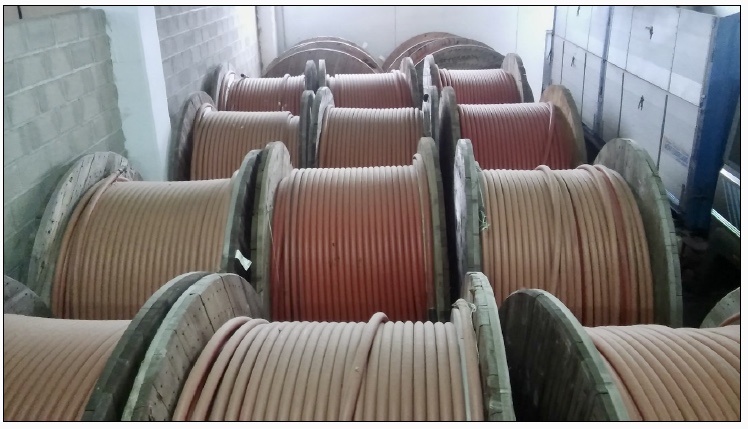 Nº250Unidades  /  Pieces:                                                      30 Bobina / CoilFabricante / Manufacturer:                                           PrysmianModelo / Model:                                                           ARE4H1RTipo / Type:                                                                  400 mm2Tension : Tension:                                                        18/36 KVPeso / Weight:                                                               3.000 Kg. / Bobina / CoilLongitud total / Length total:                                        40.000 m.Dimension bobina /  dimension coil:                            2.5 m. x 1.5 m.Estado / Condition:                                                       Nuevo / New Disponible  /  Available:                                               11-2018Localización  /  Location:                                              Italia / ItalyPrecio / Price: 7.85,-€ / Metro - Meter / Incluido carga /  including loadingConsulte más productos en nuestra WEB: ​www.ccrwindsolar.comSee more products in our WEB: ​www.ccrwindsolar.com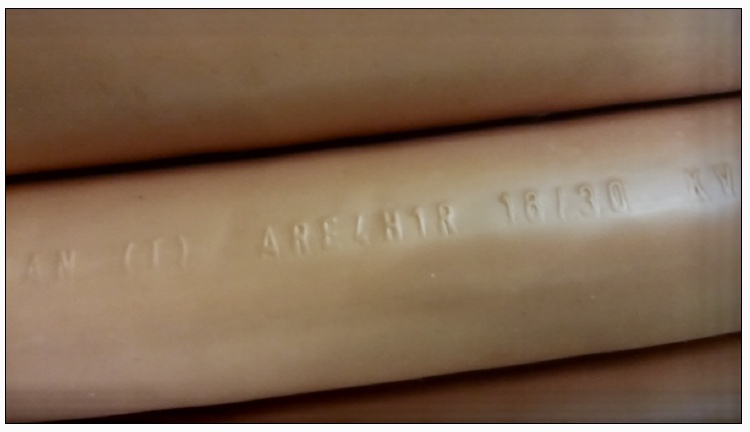 